Język polski klasa 4 20.05.2020r.Temat: „Między smutkiem i radością… łza się kręci w oku”. Pisownia wyrazów z ą i ęCele lekcji: poznanie zasad ortograficznych dotyczących pisowni ą i ę, kształcenie umiejętności poprawnego zapisywania wyrazów z ą i ę.1.Wprowadzenie – zapoznajcie się z zasadami pisowni wyrazów z ą i ę                                                      Piszemy ą i ęgdy wymieniają się na siebie w innych formach tego samego wyrazu lub w wyrazach pokrewnych, np.   dąb, bo dęby; ręka, bo tych rąk na końcu niektórych wyrazów, które są rzeczownikami rodzaju nijakiego, np. ramię, imię, cielę, zielęw odmianie większości czasowników, które w bezokoliczniku kończą się na "-ąć" rozpiął (rozpiąć), usnęła (usnąć)w zakończeniach tych czasowników przed literami "ł" i "l", mimo, że wymawiamy "o" lub "e"wziął, minął, pchnęła, chlapnęław końcówkach czasowników w 1. osobie liczby pojedynczej i 3. osobie liczby mnogiej (czas teraźniejszy i przyszły)smażę, pokażę, przeczytają, wychowują2. Przeczytajcie informację z Zapamiętaj!  strona 203- zielony podręcznik. Napiszcie do zeszytu wyrazy będące nazwami podanych przedmiotów i dopiszcie do nich przymiotnik wg wzoru: czerwony bębenek3. Dopasujcie  do podanych wyrazów czasowniki.  Którego związku wyrazowego można użyć do opisu uczuć (podkreślcie go). uśmiechnął się, westchnął, wziął, zerknął – .......................................... sobie do serca – .......................................... szeroko – .......................................... z zainteresowaniem – .......................................... głęboko 4.Wykonajcie ćwiczenie 4 podręcznik, s. 203.5.Popatrzcie na ten wysłużony przedmiot.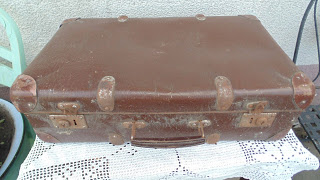 Chcę wam pokazać ulubioną walizkę mojego wujka: brudną, starą, odrapaną, wysłużoną, brązową, według mnie brzydką....Które przymiotniki ją opisują, a które oceniają? Przyporządkujcie je do tych dwóch grup.6. Przeczytajcie polecenie ćwiczenia 5. ze strony 204. Napiszcie określenia do rzeczowników występujących w  wierszu (wg wzoru w podręczniku).łąką-sierotą -stratą-7. Zapamiętajcie wierszyk:Literę ą pisz bez wątpienia, Gdy się na ę czasem wymienia.Stosując tę regułę dopiszcie takie formy wyrazów ,aby była wymiana, podkreśl wymieniające się głoski ą—ę:ząb -                    dąb-gąszcz-drąg-ciąg-wąż-gołąb-gąska-pamiątka-8. I na koniec napiszcie ćwiczenie z podręcznika, s. 205, ćw. 7. 